ASUHAN KEPERAWATAN ANAK PADA BAYI Ny.L DENGAN HIPERBILIRUBIN DI RUANG PERINATOLOGIRSUD ARIFIN ACHMAD PROVINSI RIAUKARYA TULIS ILMIAH STUDI DOKUMENTASIRAUDATUL JANNAHNIM. P031714401063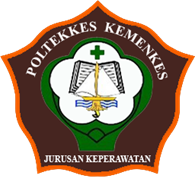 KEMENTERIAN KESEHATAN REPUBLIK INDONESIA POLITEKNIK KESEHATAN KEMENKES RIAU JURUSAN DIII KEPERAWATAN PEKANBARU 2020ASUHAN KEPERAWATAN ANAK PADA BAYI Ny.L DENGAN HIPERBILIRUBIN DI RUANG PERINATOLOGI RSUD ARIFIN ACHMAD PROVINSI RIAUKarya Tulis Ilmiah Studi Dokumentasi ini disusun sebagai salah satu persyaratan menyelesaikan program pendidikan Diploma III Keperawatan di Jurusan Keperawatan Politeknik Kesehatan Kementerian Kesehatan RiauRAUDATUL JANNAHNIM. P031714401063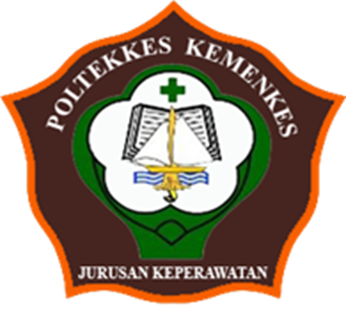 KEMENTERIAN KESEHATAN RIPOLITEKNIK KESEHATAN KEMENKES RIAUJURUSAN KEPERAWATAN PRODI D-III KEPERAWATAN2020